LET OP: ER ZIJN GEEN DRINKPOSTEN. DUS ZORG ZELF VOOR ETEN EN DRINKEN ONDERWEG.DE KOSTEN VOOR DEELNEMERS, FIETSBEGELEIDERS ZIJN € 7,50.DIT BEDRAG GRAAG CONTANT AFREKENEN OP DE DAG ZELF.LEVER DIT FORMULIER IN BIJ JE TRAINER OF MAIL HET NAAR: ANNKETELAARS@GMAIL.COMUITERSTE INLEVERINGSDATUM IS: ZONDAG 14 AUGUSTUS  INSCHRIJFFORMULIER VOOR DEELNAME AAN TON TOUR ON WHEELS ZONDAG 21 AUGUSTUS 2022 ONTVANGST MET KOFFIE EN THEE: 09.00 – 09.30 UUR 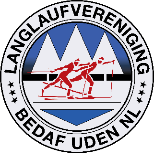 START ALLE AFSTANDEN: 10.00 UUR LOCATIE:      LANGLAUFVERENIGING BEDAF SCHANSWEG 1A UDENVOORNAAM ACHTERNAAM MOBIEL NUMMER Maak je keuze: vul afstand  in Eet je ook mee?                 Hoeveel km’s  rol je?Per persoon invullen aub.                          KRUIS AAN WAT VOOR JOU VAN TOEPASSING IS1 5 KM2 10 KM3 20 KM4 30 KM 5 FIETSBEGELEIDER6 VRIJWILLIGER7 PANNENKOEKEN ETEN 